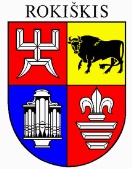 ROKIŠKIO RAJONO SAVIVALDYBĖS ADMINISTRACIJOS DIREKTORIUSĮSAKYMASDĖL ROKIŠKIO RAJONO SAVIVALDYBĖS ADMINISTRACIJOS DIREKTORIAUS 2023 M. BALANDŽIO 25 D. ĮSAKYMO NR. AV-361 „DĖL NUOLAT VEIKIANČIOS VALSTYBĖS LĖŠOMIS FINANSUOJAMŲ MELIORACIJOS DARBŲ KOMISIJOS SUDARYMO“ PAKEITIMO2024 m. gegužės 28 d. Nr. AV-334RokiškisP a k e i č i u Rokiškio rajono savivaldybės administracijos direktoriaus 2023 m. balandžio 25 d. įsakymo Nr. AV-361 „Dėl nuolat veikiančios valstybės lėšomis finansuojamų melioracijos darbų komisijos sudarymo“ 1 punktą ir jį išdėstau taip:„1. S u d a r a u nuolat veikiančią valstybės lėšomis finansuojamų melioracijos darbų komisiją:Valerijus Rancevas – administracijos direktorius (komisijos pirmininkas);Jolanta Jasiūnienė – Žemės ūkio skyriaus vedėja (komisijos pirmininko pavaduotoja);Augustinas Blažys – Statybos ir infrastruktūros plėtros skyriaus vyriausiasis specialistas;Valdas Kavaliauskas – Žemės ūkio skyriaus vyriausiasis specialistas;Algirdas Kulys – Pandėlio seniūnijos seniūnas;Vilmantas Sirvydis – Žemės ūkio skyriaus vyriausiasis specialistas.“Administracijos direktorius			Valerijus Rancevas